Ethische Fragestellungen 2 – Wünsche & KonsequenzenEin Wunsch – eine AufgabeListe alle Wünsche und die dazugehörigen Aufgaben auf, die in den ersten drei Episoden der Serie vorkommen. Notiere auch, welcher Charakter den Wunsch ausspricht. Bewerte mit einem Ampelsystem die moralische Bedenklichkeit der jeweiligen Aufgabe nach deiner persönlichen Auffassung und begründe deine Einordnung knapp. Grün bedeutet unbedenklich, Gelb leicht bedenklich oder unsicher und Rot unmoralisch.Erstelle Kategorien für die geäußerten Wünsche und ordne sie ein – was ist auffällig? Kategorien könnten z.B. sein: „nützen dem/der Einzelnen“ oder „nützen der Allgemeinheit“, „sind materieller Natur“ oder „sind ideeller Natur“ etc. Notiere deine Kategorien nach dem folgenden Muster und kreuze die zutreffenden Zuordnungen an. Besprich deine Ergebnisse anschließend mit einem/einer Arbeitspartner*in.Betrachte erneut die von dir mit rot und gelb gefärbten Aufgaben.Würdest du sie für einen Wunsch dieser Kategorie erledigen? Warum/warum nicht?________________________________________________________________________________________________________________________________________________________________________________________________________________________________________________________________________________________________________________________________________________________________________________________________________________________________________________________________________________________________________________________Gäbe es Wünsche, für die du die Aufgaben eher oder sicher erledigen würdest? Wenn ja: Welche wären das? Nenne konkrete Beispiele und ordne sie einer Kategorie zu. Wenn nein: Begründe deine Antwort._______________________________________________________________________________________________________________________________________________________________________________________________________________________________________________________________________________________________________________________________________________________________________________________________________________________________________________________________________________________________________________________________________________________________________________________Zweifel an WishlistWann und warum fangen die Protagonisten der Serie an, Wishlist kritisch zu hinterfragen? Welche Figuren haben zuerst Bedenken und warum?____________________________________________________________________________________________________________________________________________________________________________________________________________________________________________________________________________________________________________________________________________________________________________________________________________________________________________________________________________________________________________________________________________________________________________________________________________________________________________________________________________________________________________________________________________________________________________________________________________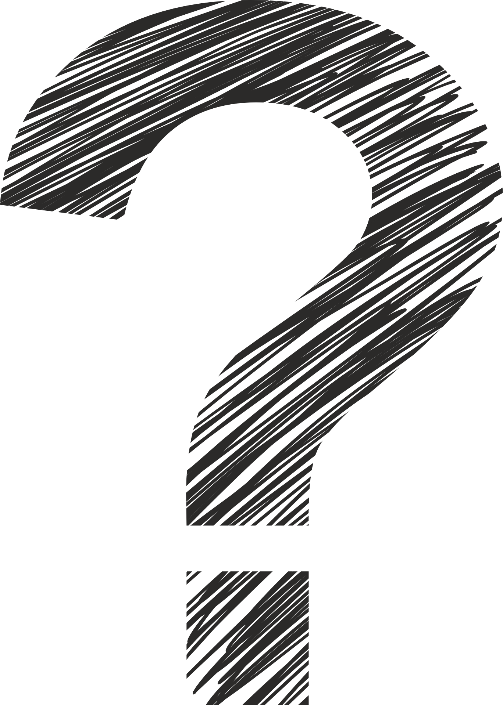 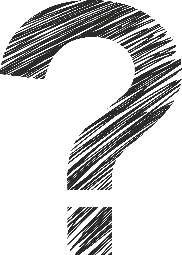 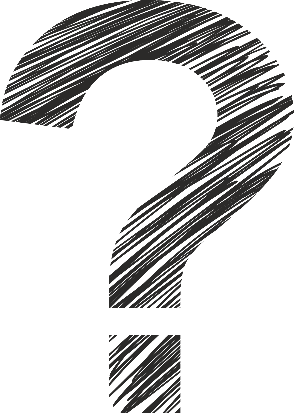 Welchen ethischen Prinzipien folgen die Figuren bei ihren Entscheidungen sowohl für als auch gegen die Erfüllung der Aufgaben?Versuche sie als allgemeine Regeln zu formulieren.________________________________________________________________________________________________________________________________________________________________________________________________________________________________________________________________________________________________________________________________________________________________________________________________________________________________________________________________________________________________________________________Beurteile die Prinzipien im Hinblick auf ihre Gültigkeit – hältst du sie für vertretbar? Begründe deine Antwort.______________________________________________________________________________________________________________________________________________________________________________________________________________________________________________________________________________________________________________________________________________________________________________________________________________________________________________________________________________________________________________________________________________________________________________________________________________________________________________________Nr.FigurWunschAufgabeEinordnung & BegründungEinordnung & Begründung1Mirarosa ElefantMülltonnen 
rausstellenMira bricht in einen 
privaten Hinterhof ein, aber nimmt jemandem Arbeit ab234Nr.FigurWunschAufgabeEinordnung & BegründungEinordnung & Begründung56789Kategorie    ►nützen dem/der Einzelnennützen der Allgemeinheitsind 
materieller Natursind 
ideeller NaturWunsch      ▼nützen dem/der Einzelnennützen der Allgemeinheitsind 
materieller Natursind 
ideeller Naturrosa ElefantXXfetter AbendXXSchlangenfutterXX